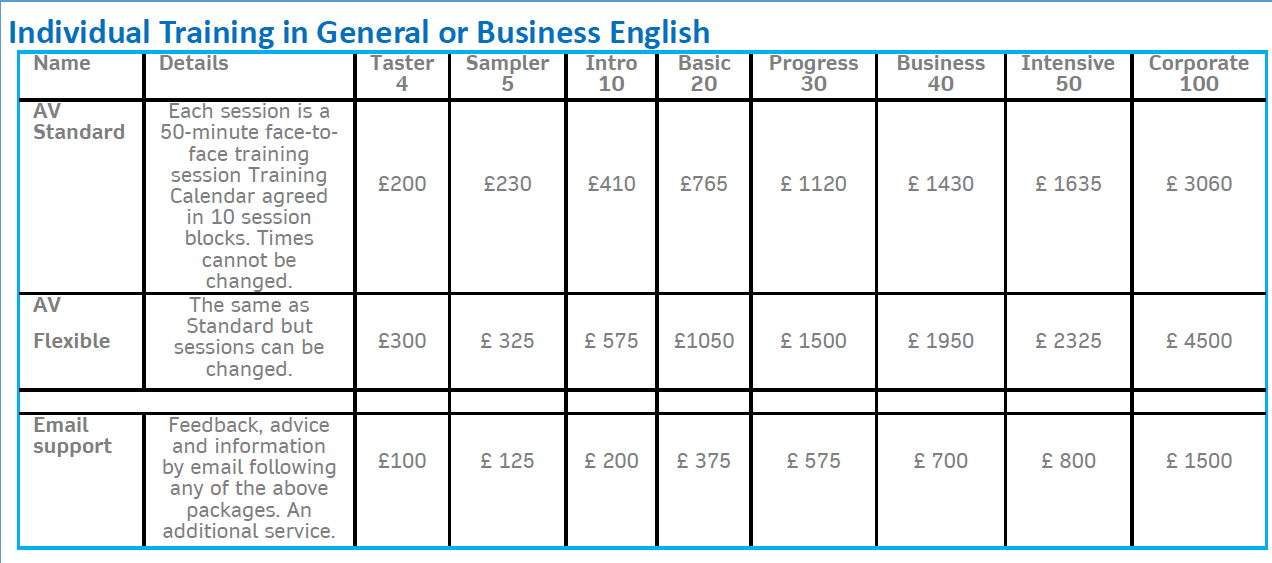 Needs Analysis Questionnaire This questionnaire is designed to help Accent plan your course and select or design suitable course materials for you. Please complete the questionnaire yourself. Think about each question carefully and then write short answers. Do not worry about writing correctly!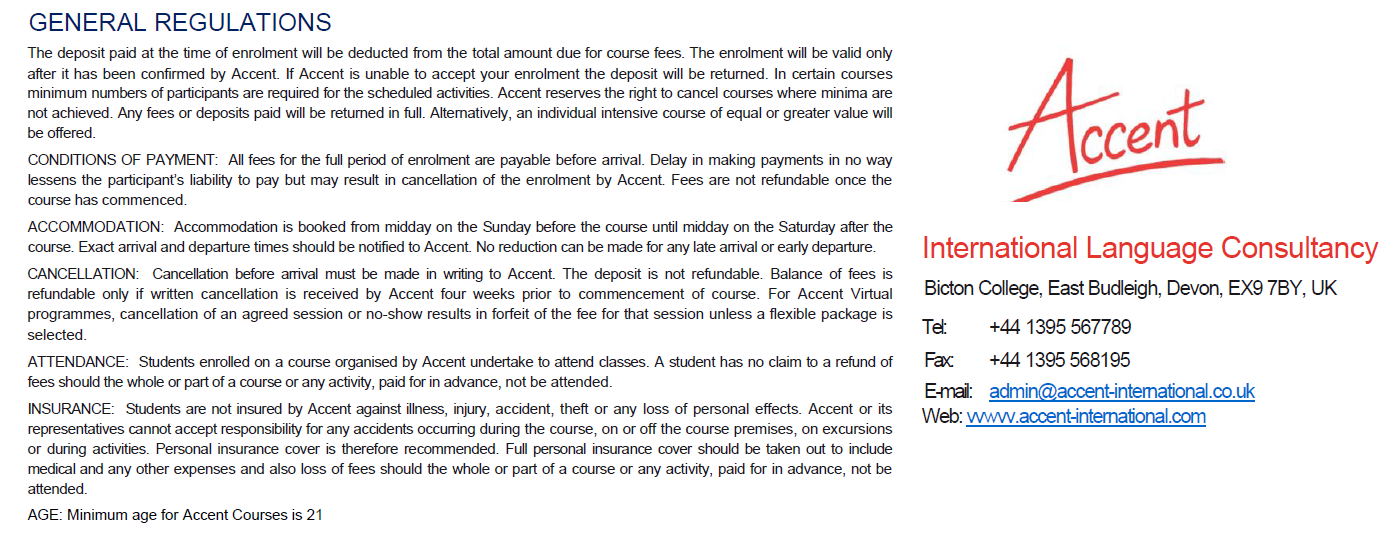 Registration FormRegistration FormRegistration FormRegistration FormRegistration FormName:Surname:Address:ZIP/Town:E-Mail:Phone:Date of Birth:Company:Package of hours*: 4    5    10    20    30    40    50    100     4    5    10    20    30    40    50    100     4    5    10    20    30    40    50    100     4    5    10    20    30    40    50    100    Type*: AV Standard    AV Flexible AV Standard    AV Flexible AV Standard    AV Flexible AV Standard    AV FlexibleE-Mail Support*: yes    no	                                    *see the prices at the bottom  yes    no	                                    *see the prices at the bottom  yes    no	                                    *see the prices at the bottom  yes    no	                                    *see the prices at the bottom Start date:Finish date:Content:Please, let us know about your needs on page 2 Please, let us know about your needs on page 2 Please, let us know about your needs on page 2 Please, let us know about your needs on page 2 My level: A0    A1    A2    B1    B2    C1 A0    A1    A2    B1    B2    C1 A0    A1    A2    B1    B2    C1 A0    A1    A2    B1    B2    C11 lesson = 50 minutes / timetable to be discussed 1 lesson = 50 minutes / timetable to be discussed 1 lesson = 50 minutes / timetable to be discussed 1 lesson = 50 minutes / timetable to be discussed 1 lesson = 50 minutes / timetable to be discussed Please, send the completed form by e-mail to: info@biku.ch Accent will get in touch with you shortly. Please, send the completed form by e-mail to: info@biku.ch Accent will get in touch with you shortly. Please, send the completed form by e-mail to: info@biku.ch Accent will get in touch with you shortly. Please, send the completed form by e-mail to: info@biku.ch Accent will get in touch with you shortly. Please, send the completed form by e-mail to: info@biku.ch Accent will get in touch with you shortly. BackgroundPlease write two or three sentences about your job, your responsibilities and your companyExperience with EnglishPlease write two or three sentences about your experience of using English. For example: Have you had lessons recently? Do you use English regularly? Where and when do you study English now?Needs for EnglishPlease write two or three sentences about why you need to improve your English and about the situations where you will need to use English in the future.Special RequirementPlease describe here.